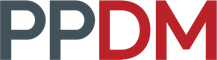 PROGRAM PEDAGOŠKO-PSIHOLOŠKO-DIDAKTIČKO-METODIČKE IZOBRAZBEOsijek, ________________Z A P I S N I Ko priznavanju položenih ispitaIme i prezime: ______________________________________________________________________OIB: ______________________________________________________________________________Rođen-a: _____________________ u ___________________________________________________akademska godina: ___________________Polaznik/polaznica je u akademskoj godini _______________________________bio-la je upisan-a na __________________________________________________________________________________studij _____________________________________________________________________________.Na osnovi isprave ___________________________________________________________________broj ______________________________________________________________________________izdane dana __________________ položeni ispit iz: 1. Predmet: ________________________________________________________________________a) priznaje se u cijelosti kao  ___________________________________________________________ zajedno s ocjenom ___________________________________________________ECTS __________.b) ne priznaje se.     Potpis predmetnog nastavnika, datum_____________________________________2. Predmet: ________________________________________________________________________a) priznaje se u cijelosti kao  ___________________________________________________________ zajedno s ocjenom _________________________________________________ECTS ____________.    b) ne priznaje se.    Potpis predmetnog nastavnika, datum_____________________________________3. Predmet: ________________________________________________________________________a) priznaje se u cijelosti kao  ___________________________________________________________ zajedno s ocjenom ___________________________________________________ECTS __________.b) ne priznaje se.    Potpis predmetnog nastavnika, datum____________________________________4. Predmet: ________________________________________________________________________a) priznaje se u cijelosti kao  ___________________________________________________________ zajedno s ocjenom ___________________________________________________ ECTS __________.b) ne priznaje se.     Potpis predmetnog nastavnika, datum_____________________________________5. Predmet: ________________________________________________________________________a) priznaje se u cijelosti kao  ___________________________________________________________zajedno s ocjenom ___________________________________________________ ECTS __________.b) ne priznaje se.     Potpis predmetnog nastavnika, datum_____________________________________6. Predmet: ________________________________________________________________________a) priznaje se u cijelosti kao  ___________________________________________________________ zajedno s ocjenom ___________________________________________________ ECTS __________.b) ne priznaje se.     Potpis predmetnog nastavnika, datum_____________________________________7. Predmet: ________________________________________________________________________a) priznaje se u cijelosti kao  ___________________________________________________________zajedno s ocjenom ___________________________________________________ ECTS __________.b) ne priznaje se.       Potpis predmetnog nastavnika, datum_____________________________________